Pre-K ResourcesHey there! Welcome to Pre-Kindergarten! During these unprecedented times, many of our plans have changed, causing life to change drastically. However, that doesn’t mean that this first year of school won’t be exciting, successful and rewarding for you and for your child. First, PLEASE view and save the following presentation. It was created specifically for virtual pre-k and kindergarten for this unforeseen school year and has many active links and resources for families to use. I clicked through some and didn’t find too much where it was linked to APS families only, so take advantage of all that Atlanta has to offer. There are so many free things to do with little ones. Also, as time permits, many places are open as long as social distancing guidelines are followed, including places like children’s museums and Zoo Atlanta. Look into field trips that can go along with your lessons like the Drive thru safari when learning about animals. Because your kids are home with you, the possibilities are endless and I’m actually really excited to be able to help where I can. I’m available for “tutoring” or extra help or whatever you need. I’ll be in Fayetteville in the morning and usually off and home around lunch, so I can pass resources as they become available. 
THIS IS A LOT OF READING AND HAS BEEN COMPILED BY ALYSSA BARBER AND COMPOSED FROM ATLANTA PUBLIC SCHOOLS RESOURCES AND HELPFUL LINKS USED IN AND OUT OF THE CLASSROOM BY TEACHERS, PARAPROFESSIONALS AND SCHOOL ADMINISTRATORSI pride myself in offering my students the best during class time, after school enrichment, babysitting, tutoring and camp!Love You,Alyssahttp://tinyAPS.com/?VirtualPKOverviewhttps://drive.google.com/file/d/12dIWARKd5eEuttFcWdAyHbVEWO8hz0IO/viewLivestream Activities Calendar:https://docs.google.com/spreadsheets/u/1/d/1d9vA4JUnr1xFafSY5n7iF75eCb3fX2Azy_6rZOOzH_8/htmlview?usp=sharingHow much Virtual Learning and Teaching Time is Required Each day - the district has revised and clarified the expectations for online learning time.  Here is a summary from the APS Standards of Service.  Pre-K = 2.5 hours of virtual instruction per dayGeorgia Early Learning and Development Standards (GELDS):http://www.gelds.decal.ga.gov/Documents/GELDS_Quick_View.pdfhttp://www.gelds.decal.ga.gov/Documents/48-60_Indicators.pdfPre-kindergarten addresses all GELDS but places heavy emphasis on the social and emotional development, letter and sound recognition, phonological awareness, language development, retelling story events and details, numbers and quantities and problem solving. The Pre-Kindergarten curriculum is taught through multiple topics and instructional units.  Please see below for a list of suggested units of study.Pre-Kindergarten Units of StudyMy FamilyOur CommunityEarth & SkyFrom Jungle to DesertLife on a FarmShadows & ReflectionsUp and MovingAll APS pre-kindergarten classes use Opening the World of Learning ™(OWL) by Pearson as the main curriculum resource.  OWL is a comprehensive pre-kindergarten program used to create an effective and developmentally appropriate classroom. An OWL classroom is a lively classroom, one that is full of books, songs, stories, and conversations. An OWL classroom is one in which children experiment and explore. In a OWL classroom, children engage in purposeful and playful learning experiences and develop academically, socially and emotionally. Instruction in OWL is systematic and addresses all domains of learning s listed below. OWL also focuses on key learning goals within each domain and is designed to ensure that all Pre-K children have the opportunity to work towards attaining these goals.Learning Domains:*Social Emotional Development, *Language and Communication, *Emergent Literacy: Reading, *Emergent Literacy: Writing, *Mathematics, *Science, *Social Studies, *Fine Arts, *Technology, *Physical DevelopmentSchool Supplies: Washable glue (bottle)Washable markersScissors (blunt, child-size)Construction paper (multi-colored pack)CrayonsPencils (jumbo or regular)Disinfectant wipesPaper towelsPlastic sandwich bags (1 gallon, 1 quart)My Favorite Websites:www.starfall.comwww.pbskids.orgwww.abcmouse.comhttps://www.education.com/resources/preschool/?gclid=Cj0KCQjwg8n5BRCdARIsALxKb97Mf-CRdOHpklGCZn6Zx8iC84dhcxM89As6ZXCPXNu1mPF1X1PB80MaAjTKEALw_wcB (look into for parent support first)Great Learning Apps: (Many more available for phone or tablet discussed in initial Power Point on page 1)Ready4KGA is a great text messaging app that sends fun tips for engaging and supporting young children. Text 'Georgia' to 70138 to sign up! - https://words2reading.com/ready4kga/GAREADY4K - 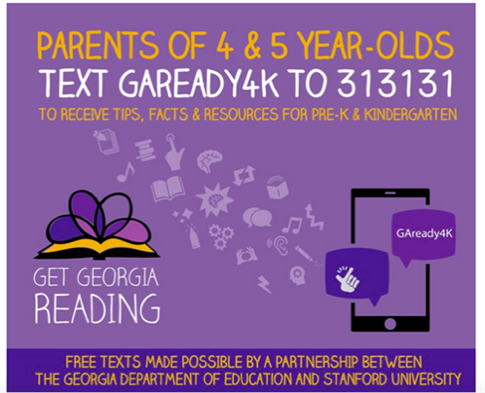 https://app.coxcampus.org/courses?track=5e8f95d710728001fc614126Reading Resources + Popular Pre-K SEL Books:https://challengingbehavior.cbcs.usf.edu/Implementation/Program/strategies.html (Green Book Nook Bar)Books to Support Transition to School:The transition to pre-kindergarten or kindergarten is not not always easy.   Children and parents may experience some anxiety about the upcoming changes.   Therefore, it is important to prepare children in advance.  Below is a list of children's literature that may support this transition.Berenstain Bears Go to School by Jan Berenstain, (1978)-The Berenstain bears are off to school and have many fun adventures.Boomer Goes to School by Mary Whyte (1996). A golden retriever comes for show-and-tell.-Chrysanthamum by Kevin Henks, (1991)-Chrysanthamum is a mouse who loves her name. She learns to ignore the other mice who think her name is silly.Countdown to Kindergarten by Alison McGhee, (2002) -Ten days before kindergarten is to begin, a young girl is quite nervous about starting school. She hasDo You Want to Be My Friend? by Eric Carle, (Harper, 1987). This book shows how Little Mouse seeks and eventually finds a friend.Francine's Day by Anna Alter, (2003). Francine Fox is a grumpy, stubborn kindergartener who doesn't want to do anything. She argues about getting out of bed, eating breakfast, and even going to school. After spending the day in kindergarten, her teacher, Mrs. Wendell, helps her to have a more positive attitude about things.Kindergarten ABC by Jacqueline Rogers, (2002)-It's "A" day and a class of kindergarten students is searching for acorns. On B day they bring their backpacks. Learn the ABC's of kindergarten with this classroom of children as they go through each letter of the alphabet. Readers can play the search and find game for every letter on each page.Miss Bindergarten Gets Ready for Kindergarten by Joseph Slate, (1997). Miss Bindergarten is preparing her classroom as her soon- to-be students awaken and anxiously prepare for the first day of school.My Teacher Sleeps in School by Leatie Weiss-Because Mrs. Marsh is in the classroom when the students arrive and leave for the day, they think she lives at school. They even find clues in the classroom that make them believe their teacher’s home is school. But where does she sleep?Ruby the Copy Cat by Peggy Rathman, (1991). Ruby doesn’t know how to make friends at her new school, so she mimics what others do. She finally finds her own way to be friendly.Tiptoe into Kindergarten by Jacqueline Rogers, (1999)- An eager preschooler tiptoes into her older brother's classroom and finds out what kindergarten is all about. She looks forward to the day she will go there after her wonderful experience at school. We Share Everything! By Robert Munsch,(1999)-Amanda and Jeremiah have a problem: they both want to play with the same blocks and it's only the first day of kindergarten. Their teacher repeats the same words all day, "In kindergarten we share. We share everything." Amanda and Jeremiah take this lesson one step too far and the class is in for a hilarious surprise.Welcome Roberto! Bienvenido Roberto! by Mary Sefozo, (1969)- The story of Roberto’s first day at school is written in both English and Spanish.Welcome to Kindergarten by Anne Rockwell, (2001) -Tim gets a note from his kindergarten teacher inviting him to come and see what his new class will beWhen You Go to Kindergarten by James Howe, (1994)- Children can learn what to expect from school in this comforting book.Will I Have a Friend? by Miriam Cohen, (1967)- During Jim’s first day at school, nearly everyone seems to find a friend. In the end, so does Jim.1Willy Bear by Mildred Kantrowitz, (1989)- A child prepares for the first day of school with his stuffed animal. When school time comes, he leaves the animal behind.Annabelle Swift, Kindergartner, by Amy Schwartz, (1988)-Annabelle is getting ready to start kindergarten, so her older sister gives her some advice.Social Emotional Learning (SEL):https://challengingbehavior.cbcs.usf.edu/Implementation/Program/strategies.html (Posters under Blue Teaching Tab but all tabs have great resources including stories and examples on how to teach)https://www.cde.ca.gov/sp/cd/re/itf09socemodev.asp#iwahttp://www.pbs.org/wholechild/parents/getting.htmlhttp://www.pbs.org/wholechild/abc/social.htmlhttp://www.pbs.org/wholechild/parents/dealing.htmlhttp://www.decal.ga.gov/InstructionalSupports/Seeds.aspx#:~:text=In%20order%20to%20enhance%20and%20encourage%20children%E2%80%99s%20social%2C,and%20decreased%20challenging%20behaviors%20in%20early%20childhood%20settings.#:~:text=In%20order%20to%20enhance%20and%20encourage%20children%E2%80%99s%20social%2C,and%20decreased%20challenging%20behaviors%20in%20early%20childhood%20settings.Milestones:https://www.cdc.gov/ncbddd/actearly/milestones/milestones-3yr.htmlhttps://www.cdc.gov/ncbddd/actearly/milestones/milestones-4yr.htmlhttps://www.cdc.gov/ncbddd/actearly/milestones/milestones-5yr.htmlActivities:I tutor and work one on one with Pre-K kiddos over the summer and I work every day on art, music and movement, outside time and cooking as well as adaptive and curriculum learning. If needed, I have several lesson plans for activities of all kinds and for all ages.Things that work extremely well:Matching card games (learning to take turns, memory building)Alphabet Bingo, Number Bingo, Etc. Water color painting/ Finger Painting (colors, ROYGBIV, sensory)Rock Painting/ Gardening/ PlantingPicnic/ Outdoor LunchDrama Dress Up (creative play)Nature Art (world awareness, develop love of outside, curiosity)Making Bracelets and Jewelry (pipe cleaners, beads, etc… focus on hand eye coordination and patterns)Cooking (following directions)Playground / Swings / Obstacle CourseHere is an online list of other activities: https://www.education.com/activity/preschool/?gclid=Cj0KCQjwg8n5BRCdARIsALxKb97lpopx-xf1qR7W1aFd3xbEybkk_NLRvwXIMWvtDHWo3J2h5F0mVuoaAnZAEALw_wcB